T.C.ODUNPAZARI KAYMAKAMLIĞISABRİ KILIÇOĞLU ORTAOKULU MÜDÜRLÜĞÜ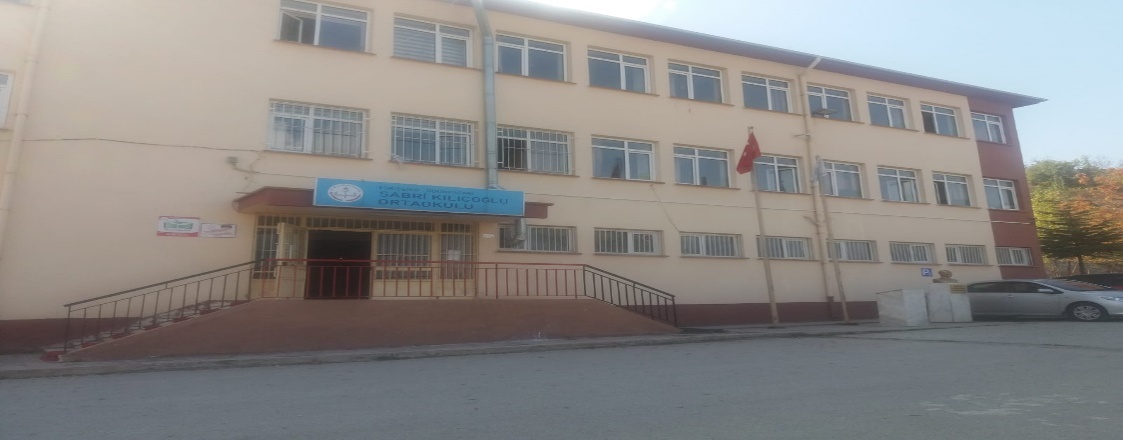 2019-2023 STRATEJİK PLANI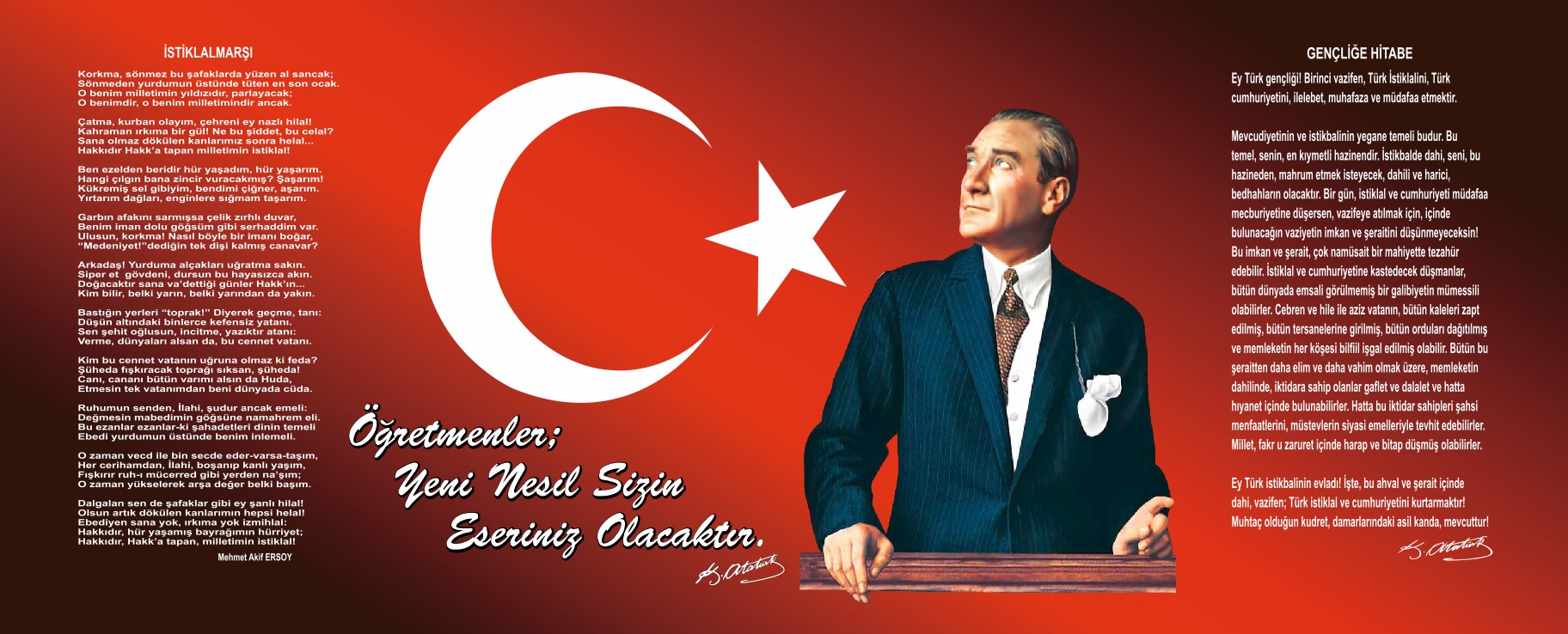 SunuşGünümüz dünyasında her şey baş döndüren bir hızla değişiyor. Şüphesiz ki eğitim anlayışlarında da büyük değişiklikler yaşanıyor. Bilgi çağı, bilgi devrimi, bilgi toplumu dünyasında yaşanan akıl almaz hızdaki bu değişimler artık önceden tahmin edilemez ve öngörülemez olmuşlardır. Yapılacak şey bu değişime ayak uydurmak yerine, değişime neden olmak olarak açıklanabilir. Geleceğin değişim rüzgârları karşısında direnenlerin değil, ona yelken açanların olacağı unutulmamalıdır. Yaygın bir deyimle değişmeyen tek şey değişimdir.   Albert Einstein’ın şu cümlesi, okulumuzun öğrencilerimize bakışını özetlemektedir. “Aslında herkes dâhidir. Ama siz kalkıp bir balığı ağaca çıkma yeteneğine göre yargılarsanız, balık tüm ömrünü bir aptal olduğunu inanarak geçirecektir.”Her çocuk “parmak izi kadar benzersizdir” cümlesini aklımızdan çıkarmadan, aynı zamanda çocukların toplum içinde sosyalleşmesi gerektiğini ve bireysel farklılıkları olduğunu unutmadan programlar üreteceğiz.  Sürekli gelişimin esas olduğu okulumuzda değerlendirmeler, bireyler arasındaki farklılığı ölçmek için değil; her bireyin kendi gelişiminde yol gösterici olmak için yapılacaktır.   Tabi ki durmadan, yılmadan ilerlemeye devam edeceğiz.   Bu yolda yanımda olan, yardımcı olan tüm ekip arkadaşlarıma teşekkür ediyorum.  Saygılarımla.. Oray SÖKMEN        									Okul MüdürüİçindekilerSUNUŞ	3İÇİNDEKİLER	4BÖLÜM I: GİRİŞ VE PLAN HAZIRLIK SÜRECİ	6BÖLÜM II: DURUM ANALİZİ	7OKULUN KISA TANITIMI 	7OKULUN MEVCUT DURUMU: TEMEL İSTATİSTİKLER	7PAYDAŞ ANALİZİ	13GZFT (GÜÇLÜ, ZAYIF, FIRSAT, TEHDİT) ANALİZİ	53GELİŞİM VE SORUN ALANLARI	56BÖLÜM III: MİSYON, VİZYON VE TEMEL DEĞERLER	58MİSYONUMUZ 	58VİZYONUMUZ 	58TEMEL DEĞERLERİMİZ 	58BÖLÜM IV: AMAÇ, HEDEF VE EYLEMLER	59TEMA I: EĞİTİM VE ÖĞRETİME ERİŞİM	59TEMA II: EĞİTİM VE ÖĞRETİMDE KALİTENİN ARTIRILMASI	61TEMA III: KURUMSAL KAPASİTE	64V. BÖLÜM: MALİYETLENDİRME	66VI.BÖLÜM : İZLEME VE DEĞERLENDİRME...............................................................................................................................................67EBÖLÜM I: GİRİŞ ve PLAN HAZIRLIK SÜRECİ2019-2023 dönemi stratejik plan hazırlanması süreci Üst Kurul ve Stratejik Plan Ekibinin oluşturulması ile başlamıştır. Ekip tarafından oluşturulan çalışma takvimi kapsamında ilk aşamada durum analizi çalışmaları yapılmış ve durum analizi aşamasında paydaşlarımızın plan sürecine aktif katılımını sağlamak üzere paydaş anketi, toplantı ve görüşmeler yapılmıştır. Durum analizinin ardından geleceğe yönelim bölümüne geçilerek okulumuzun amaç, hedef, gösterge ve eylemleri belirlenmiştir. Çalışmaları yürüten ekip ve kurul bilgileri altta verilmiştir.Stratejik Plan Üst KuruluTablo 1: Stratejik Plan Üst Kurulu ve Stratejik Ekip BilgileriBÖLÜM II: DURUM ANALİZİDurum analizi bölümünde okulumuzun mevcut durumu ortaya konularak neredeyiz sorusuna yanıt bulunmaya çalışılmıştır. Bu kapsamda okulumuzun kısa tanıtımı, okul künyesi ve temel istatistikleri, paydaş analizi ve görüşleri ile okulumuzun Güçlü Zayıf Fırsat ve Tehditlerinin (GZFT) ele alındığı analize yer verilmiştir.Okulun Kısa Tanıtımı :Okulumuz Eskişehir ilinin Odunpazarı ilçesine bağlı 218 öğrenci mevcutlu bir okuldur. 464 m2 alana kuruludur ve 7900 m2’lik bir bahçeye sahiptir. Okulumuzda 2 yönetici, 17 öğretmen, 1 hizmetli, 2 İşkur Hizmetlisi ve 1 İşkur güvenlik personeli mevcuttur. 1996-1997 Eğitim öğretim yılında açılmıştır. Okulumuzda 1 anasınıfı, 10 sınıf, 1 çok amaçlı salon, 1 bilişim teknolojileri sınıfı, 1 kantin, 1 öğretmenler odası, 1 destek eğitim odası, 1 müdür ve 1 müdür yardımcısı odası, 1 rehber öğretmen odası, 1 hizmetli odası, 6 adet öğrenci tuvaletleri, 6 adet de öğretmen tuvaletleri ile 1 adet depo ve 1 adet arşiv bulunmaktadır.  Okulun Mevcut Durumu: Temel İstatistiklerBu bölümde, okulumuzun temel istatistiksel verileri yer almaktadır.Okul KünyesiOkulumuzun temel girdilerine ilişkin bilgiler altta yer alan okul künyesine ilişkin tabloda yer almaktadır.Tablo 2: Okul KünyesiÇalışan BilgileriOkulumuzun çalışanlarına ilişkin bilgiler altta yer alan tabloda belirtilmiştir.Tablo 3: Çalışan Bilgileri TablosuOkulumuz Bina ve Alanları	Okulumuzun binası ile açık ve kapalı alanlarına ilişkin temel bilgiler Tablo 4’de yer almaktadır.Tablo 4: Okul Yerleşkesine İlişkin BilgilerSınıf ve Öğrenci Bilgileri	Okulumuzda yer alan sınıflar ve bu sınıflarda öğrenim gören öğrenci sayıları alttaki tabloda yer almaktadır.Tablo 5: Öğrenci SayılarıDonanım ve Teknolojik KaynaklarımızTeknolojik kaynaklar başta olmak üzere okulumuzda bulunan çalışır durumdaki donanım malzemelerine ilişkin bilgilere tabloda yer verilmiştir.Tablo 6: Teknolojik Kaynaklar TablosuGelir ve Gider BilgisiOkulumuzun genel bütçe ödenekleri, okul aile birliği gelirleri ve diğer katkılarda dâhil olmak üzere gelir ve giderlerine ilişkin son iki yıl gerçekleşme bilgileri alttaki tabloda verilmiştir.Tablo 7: Gelir/Gider Bilgisi TablosuPaydaş AnaliziKurumumuzun temel paydaşları öğrenci, veli ve öğretmen olmakla birlikte eğitimin dışsal etkisi nedeniyle okul çevresinde etkileşim içinde olunan geniş bir paydaş kitlesi bulunmaktadır. Paydaşlarımızın görüşleri anket, toplantı, dilek ve istek kutuları, elektronik ortamda iletilen öneriler de dâhil olmak üzere çeşitli yöntemlerle sürekli olarak alınmaktadır.Paydaş anketlerine ilişkin ortaya çıkan temel sonuçlara altta yer verilmiştir : Öğrenci Anketi Sonuçları:Okulumuzda toplam 218 öğrenci öğrenim görmektedir. Örneklem seçim yöntemine göre seçilmiş toplam 32 öğrenciye uygulanan anket sonuçları aşağıda yer almaktadır.Şekil 1: Öğrencilerin Ulaşılabilirlik Seviyesi“Öğretmenlerimle ihtiyaç duyduğumda rahatlıkla görüşebilirim.” sorusuna ankete katılan öğrencilerin %3’ü Katılmıyorum, %9’u Kısmen Katılıyorum, %8’i Kararsızım, %43’ü Katılıyorum ve %37’i Kesinlikle Katılıyorum yönünde görüş belirtmişlerdir.Şekil 2: Müdürle Konuşabilme Seviyesi“Okul müdürü ile ihtiyaç duyduğumda rahatlıkla konuşabiliyorum.” sorusuna ankete katılan öğrencilerin %3’ü Katılmıyorum, %11’i Kısmen Katılıyorum, %0’ı Kararsızım, %57’si Katılıyorum ve %29’u Kesinlikle Katılıyorum yönünde görüş belirtmişlerdir.Şekil 3: Rehberlik Servisinden Yararlanma Seviyesi“Rehber öğretmen ile ihtiyaç duyduğumda rahatlıkla konuşabiliyorum.” sorusuna ankete katılan öğrencilerin %8’i Katılmıyorum, %3’ü Kısmen Katılıyorum, %17’sı Kararsızım, %46’sı Katılıyorum ve %26’sı Kesinlikle Katılıyorum yönünde görüş belirtmişlerdir.Şekil 4: Öneri ve İsteklerin Dikkate Alınma Seviyesi“İstek ve Önerilerin Dikkate Alınma Seviyesi” sorusuna ankete katılan öğrencilerin %17’si Katılmıyorum, %14’ü Kısmen Katılıyorum, %26’sı Kararsızım, %20’si Katılıyorum ve %23’ü Kesinlikle Katılıyorum yönünde görüş belirtmişlerdir.Şekil 5: Okulda Kendini Güvende Hissetme Seviyesi“Okulda kendimi güvende hissediyorum.” sorusuna ankete katılan öğrencilerin %3’ü Katılmıyorum, %17’si Kısmen Katılıyorum, %17’si Kararsızım, %29’u Katılıyorum ve %34’ü Kesinlikle Katılıyorum yönünde görüş belirtmişlerdir.Şekil 6: Kararlarda Öğrenci Görüşünün Alınma Seviyesi“Okulda öğrencilerle ilgili alınan kararlarda bizlerin görüşleri alınır.” sorusuna ankete katılan öğrencilerin %14’ü Katılmıyorum, %12’si Kısmen Katılıyorum, %23’ü Kararsızım, %34’ü Katılıyorum ve %17’si Kesinlikle Katılıyorum yönünde görüş belirtmişlerdir.Şekil 7: Öğretmenlerin Çeşitli Yöntemler Kullanma Seviyesi“Öğretmenler yeniliğe açık olarak derslerin işlenişinde çeşitli yöntemler kullanmaktadır.” sorusuna ankete katılan öğrencilerin %3’ü Katılmıyorum, %6’sı Kısmen Katılıyorum, %23’ü Kararsızım, %31’i Katılıyorum ve %37’si Kesinlikle Katılıyorum yönünde görüş belirtmişlerdir.Şekil 8: Uygun Araç-Gereçlerin Kullanılma Seviyesi“Derslerde konuya göre uygun araç gereçler kullanmaktadır.” sorusuna ankete katılan öğrencilerin %9’u Katılmıyorum, %8’i Kısmen Katılıyorum, %6’sı Kararsızım, %40’ı Katılıyorum ve %37’si Kesinlikle Katılıyorum yönünde görüş belirtmişlerdir.Şekil 9: Teneffüslerde İhtiyaçlarını Giderebilme Seviyesi“Teneffüslerde ihtiyaçlarımı giderebiliyorum.” sorusuna ankete katılan öğrencilerin %29’u Katılmıyorum, %11’i Kısmen Katılıyorum, %11’i Kararsızım, %23’ü Katılıyorum ve %26’sı Kesinlikle Katılıyorum yönünde görüş belirtmişlerdir.Şekil 10: Okulun Temizlik Seviyesi“Okulun içi ve dışı temizdir.” sorusuna ankete katılan öğrencilerin %14’ü Katılmıyorum, %20’si Kısmen Katılıyorum, %23’ü Kararsızım, %26’sı Katılıyorum ve %17’si Kesinlikle Katılıyorum yönünde görüş belirtmişlerdir.Şekil 11: Bina ve Fiziki Mekânların Yeterlilik Seviyesi“Okul binası ve diğer fiziki mekânlar yeterlidir.” sorusuna ankete katılan öğrencilerin %29’u Katılmıyorum, %11’i Kısmen Katılıyorum, %26’sı Kararsızım, %17’si Katılıyorum ve %17’si Kesinlikle Katılıyorum yönünde görüş belirtmişlerdir.Şekil 12: Kantinde Satılanların Güvenlilik Seviyesi“Okul kantininde satılan malzemeler sağlıklı ve güvenlidir.” sorusuna ankete katılan öğrencilerin %14’ü Katılmıyorum, %11’i Kısmen Katılıyorum, %12’si Kararsızım, %37’si Katılıyorum ve %26’sı Kesinlikle Katılıyorum yönünde görüş belirtmişlerdir.Şekil 13: Sanatsal ve Kültürel Faaliyetlerin Seviyesi“Okulumuzda yeterli miktarda sanatsal ve kültürel faaliyetler düzenlenmektedir.” sorusuna ankete katılan öğrencilerin %26’sı Katılmıyorum, %11’i Kısmen Katılıyorum, %14’ü Kararsızım, %26’sı Katılıyorum ve %23’ü Kesinlikle Katılıyorum yönünde görüş belirtmişlerdir.Öğretmen Anketi Sonuçları:Okulumuzda görev yapmakta olan toplam 17 öğretmenin tamamına uygulanan anket sonuçları aşağıda yer almaktadır.Şekil 14: Katılımcı Karar Alma Seviyesi“Okulumuzda alınan kararlar, çalışanların katılımıyla alınır” sorusuna anket çalışmasına katılan öğretmenlerimizin %6’sı Katılıyorum %94’ü Kesinlikle Katılıyorum yönünde görüş belirtmişlerdir.Şekil 15: Duyuruların İletilme Seviyesi“Kurumdaki tüm duyurular çalışanlara zamanında iletilir.” sorusuna anket çalışmasına katılan öğretmenlerimizin %6’sı Katılıyorum %94’ü Kesinlikle Katılıyorum yönünde görüş belirtmişlerdir.Şekil 16: Ödüllendirmede Adil Olma, Tarafsızlık ve Objektiflik Seviyesi“Her türlü ödüllendirmede adil olma tarafsızlık ve objektiflik esastır.” sorusuna anket çalışmasına katılan öğretmenlerimizin %12’si Katılıyorum %88’i Kesinlikle Katılıyorum yönünde görüş belirtmişlerdir.Şekil 17: Kendini Kurumun Değerli Bir Üyesi Olarak Görme Seviyesi“Kendimi kurumun değerli bir üyesi olarak görürüm.” sorusuna anket çalışmasına katılan öğretmenlerimizin %12’si Katılıyorum %88’i Kesinlikle Katılıyorum yönünde görüş belirtmişlerdir.Şekil 18: Okulun Gelişim İmkânı Sağlama Seviyesi“Çalıştığım okul bana kendimi geliştirme imkânı tanımaktadır.” sorusuna anket çalışmasına katılan öğretmenlerimizin %12’si Kararsızım, %35’i Katılıyorum ve %53’ü Kesinlikle Katılıyorum yönünde görüş belirtmişlerdir.Şekil 19: Okulun Teknik Donanım Seviyesi“Okul, teknik araç ve gereç yönünden yeterli donanıma sahiptir.” sorusuna anket çalışmasına katılan öğretmenlerimizin %12’si Kısmen Katılıyorum, %6’sı Kararsızım, %70’i Katılıyorum ve %12’si Kesinlikle Katılıyorum yönünde görüş belirtmişlerdir.Şekil 20: Çalışanlara Yönelik Sosyal ve Kültürel Faaliyet Seviyesi“Okulda çalışanlara yönelik sosyal ve kültürel faaliyetler düzenlenir.” sorusuna anket çalışmasına katılan öğretmenlerimizin %12’si Kısmen Katılıyorum, %6’sı Kararsızım, %58’i Katılıyorum ve %24’ü Kesinlikle Katılıyorum yönünde görüş belirtmişlerdir.Şekil 21: Öğretmenler Arasında Ayrım Yapılmama Seviyesi“Okulda öğretmenler arasında ayrım yapılmamaktadır.” sorusuna anket çalışmasına katılan öğretmenlerimizin %6’sı Kararsızım, %12’si Katılıyorum ve %82’si Kesinlikle Katılıyorum yönünde görüş belirtmişlerdir.Şekil 22: Yerelde ve Toplum Üzerinde Olumlu Etki Bırakacak Çalışmalar Seviyesi“Okulumuzda yerelde ve toplum üzerinde olumlu etki yaratacak çalışmalar yapılmaktadır.” sorusuna anket çalışmasına katılan öğretmenlerimizin %6’sı Kararsızım, %47’si Katılıyorum ve %47’si Kesinlikle Katılıyorum yönünde görüş belirtmişlerdir.Şekil 23: Yöneticilerin Yaratıcı ve Yenilikçi Düşüncelere Teşvik Seviyesi“Yöneticilerimiz, yaratıcı ve yenilikçi düşüncelerin üretilmesini teşvik etmektedir.” sorusuna anket çalışmasına katılan öğretmenlerimizin %12’si Katılıyorum %88’ü Kesinlikle Katılıyorum yönünde görüş belirtmişlerdir.Şekil 24: Yöneticilerin Yaratıcı ve Yenilikçi Düşüncelere Teşvik Seviyesi“Yöneticiler, okulun vizyonunu, stratejilerini, iyileştirmeye açık alanlarını vs. çalışanlarla paylaşır.” sorusuna anket çalışmasına katılan öğretmenlerimizin %18’i Katılıyorum %82’si Kesinlikle Katılıyorum yönünde görüş belirtmişlerdir.Şekil 25: Okulda Öğretmenlere Tahsis Edilmiş Yerlerin Yeterlilik Seviyesi“Okulumuzda sadece öğretmenlerin kullanımına tahsis edilmiş yerler yeterlidir.” sorusuna anket çalışmasına katılan öğretmenlerimizin %6’sı Katılmıyorum, %29’u Kararsızım, %41’i Katılıyorum ve %24’ü Kesinlikle Katılıyorum yönünde görüş belirtmişlerdir.Şekil 26: Öğretmenlerin Yenilikleri Takip Etme ve Kendini Güncelleme Seviyesi“Öğretmenlerin yenilikleri takip etme ve kendini güncelleme seviyesi” sorusuna anket çalışmasına katılan öğretmenlerimizin %47’si Katılıyorum %53’ü Kesinlikle Katılıyorum yönünde görüş belirtmişlerdir.Veli Anketi Sonuçları:Tüm veliler içerisinde örneklem seçimi yöntemine göre 34 kişi seçilmiştir. Okulumuzda öğrenim gören öğrencilerin velilerine yönelik gerçekleştirilmiş olan anket çalışması sonuçları aşağıdaki gibidir. Şekil 27: Velilerin Ulaşabilme Seviyesi“Yöneticiler, okulun vizyonunu, stratejilerini, iyileştirmeye açık alanlarını vs. çalışanlarla paylaşır.” sorusuna anket çalışmasına katılan velilerimizin %3’ü Katılmıyorum, %6’sı Kısmen Katılıyorum, %3’ü Kararsızım, %32’si Katılıyorum ve %56’sı Kesinlikle Katılıyorum yönünde görüş belirtmişlerdir.Şekil 28: Duyuruların Yapılma Seviyesi“Bizi ilgilendiren okul duyurularını zamanında öğreniyorum.” sorusuna anket çalışmasına katılan velilerimizin %9’u Katılmıyorum, %6’sı Kararsızım, %32’si Katılıyorum ve %53’ü Kesinlikle Katılıyorum yönünde görüş belirtmişlerdir.Şekil 29: Rehberlik Hizmeti Seviyesi“Öğrencimle ilgili konularda okulda rehberlik hizmeti alabiliyorum.” sorusuna anket çalışmasına katılan velilerimizin %6’sı Katılmıyorum, %6’sı Kısmen Katılıyorum, %12’si Kararsızım, %41’i Katılıyorum ve %35’i Kesinlikle Katılıyorum yönünde görüş belirtmişlerdir.Şekil 30: İstek ve Şikâyetlerin Dikkate Alınma Seviyesi“Okula ilettiğim istek ve şikâyetlerim dikkate alınıyor.” sorusuna anket çalışmasına katılan velilerimizin %18’i Katılmıyorum, %9’u Kısmen Katılıyorum, %12’si Kararsızım, %41’i Katılıyorum ve %20’si Kesinlikle Katılıyorum yönünde görüş belirtmişlerdir.Şekil 31: Derslerde Yöntem Çeşitliliği Seviyesi“Öğretmenler yeniliğe açık olarak derslerin işlenişinde çeşitli yöntemler kullanmaktadır.” sorusuna anket çalışmasına katılan velilerimizin %6’sı Katılmıyorum, %9’u Kısmen Katılıyorum, %24’ü Kararsızım, %26’sı Katılıyorum ve %35’i Kesinlikle Katılıyorum yönünde görüş belirtmişlerdir.Şekil 32: Güvenlik Önlemleri Seviyesi“Okulda yabancı kişilere karşı güvenlik önlemleri alınmaktadır.” sorusuna anket çalışmasına katılan velilerimizin %6’sı Katılmıyorum, %6’sı Kısmen Katılıyorum, %15’i Kararsızım, %23’ü Katılıyorum ve %50’si Kesinlikle Katılıyorum yönünde görüş belirtmişlerdir.Şekil 33: İlgili Alanlarda Görüşlerin Dikkate Alınma Seviyesi“Okulda bizleri ilgilendiren kararlarda görüşlerimiz dikkate alınır.” sorusuna anket çalışmasına katılan velilerimizin %9’u Katılmıyorum, %15’i Kısmen Katılıyorum, %18’i Kararsızım, %23’ü Katılıyorum ve %35’i Kesinlikle Katılıyorum yönünde görüş belirtmişlerdir.Şekil 34: VBS’yi ve İnternet Sayfasını Takip Seviyesi“E-Okul Veli Bilgilendirme Sistemi ile okulun internet sayfasını düzenli olarak takip ediyorum.” sorusuna anket çalışmasına katılan velilerimizin %15’i Katılmıyorum, %12’si Kararsızım, %35’i Katılıyorum ve %38’i Kesinlikle Katılıyorum yönünde görüş belirtmişlerdir.Şekil 35: Çocuğun Okulu Sevme Seviyesi“Çocuğumun okulunu sevdiğini ve öğretmenleri ile iyi anlaştığını düşünüyorum.” sorusuna anket çalışmasına katılan velilerimizin %6’sı Katılmıyorum, %6’sı Kısmen Katılıyorum, %3’ü Kararsızım, %23’ü Katılıyorum ve %62’si Kesinlikle Katılıyorum yönünde görüş belirtmişlerdir.Şekil 36: Okulun Donanım Seviyesi“Okul, teknik araç ve gereç yönünden yeterli donanıma sahiptir.” sorusuna anket çalışmasına katılan velilerimizin %23’ü Katılmıyorum, %15’i Kısmen Katılıyorum, %18’i Kararsızım, %23’ü Katılıyorum ve %21’i Kesinlikle Katılıyorum yönünde görüş belirtmişlerdir.Şekil 37: Okulun Temizlik Seviyesi“Okul her zaman temiz ve bakımlıdır.” sorusuna anket çalışmasına katılan velilerimizin %21’i Katılmıyorum, %15’i Kısmen Katılıyorum, %15’i Kararsızım, %26’sı Katılıyorum ve %23’ü Kesinlikle Katılıyorum yönünde görüş belirtmişlerdir.Şekil 38: Bina ve Fiziki Mekânların Yeterlilik Seviyesi“Okulun binası ve diğer fiziki mekânlar yeterlidir.” sorusuna anket çalışmasına katılan velilerimizin %41’i Katılmıyorum, %12’si Kısmen Katılıyorum, %12’si Kararsızım, %18’i Katılıyorum ve %17’si Kesinlikle Katılıyorum yönünde görüş belirtmişlerdir.Şekil 39: Sanatsal ve Kültürel Faaliyet Seviyesi“Okulumuzda yeterli miktarda sanatsal ve kültürel faaliyetler düzenlenmektedir.” sorusuna anket çalışmasına katılan velilerimizin %26’sı Katılmıyorum, %6’sı Kısmen Katılıyorum, %24’ü Kararsızım, %21’i Katılıyorum ve %23’ü Kesinlikle Katılıyorum yönünde görüş belirtmişlerdir.GZFT (Güçlü, Zayıf, Fırsat, Tehdit) Analizi Okulumuzun temel istatistiklerinde verilen okul künyesi, çalışan bilgileri, bina bilgileri, teknolojik kaynak bilgileri ve gelir gider bilgileri ile paydaş anketleri sonucunda ortaya çıkan sorun ve gelişime açık alanlar iç ve dış faktör olarak değerlendirilerek GZFT tablosunda belirtilmiştir. Dolayısıyla olguyu belirten istatistikler ile algıyı ölçen anketlerden çıkan sonuçlar tek bir analizde birleştirilmiştir.Kurumun güçlü ve zayıf yönleri donanım, malzeme, çalışan, iş yapma becerisi, kurumsal iletişim gibi çok çeşitli alanlarda kendisinden kaynaklı olan güçlülükleri ve zayıflıkları ifade etmektedir ve ayrımda temel olarak okul müdürü/müdürlüğü kapsamından bakılarak iç faktör ve dış faktör ayrımı yapılmıştır. İçsel Faktörler Güçlü YönlerZayıf YönlerDışsal Faktörler FırsatlarTehditlerGelişim ve Sorun AlanlarıGelişim ve sorun alanları analizi ile GZFT analizi sonucunda ortaya çıkan sonuçların planın geleceğe yönelim bölümü ile ilişkilendirilmesi ve buradan hareketle hedef, gösterge ve eylemlerin belirlenmesi sağlanmaktadır. Gelişim ve sorun alanları ayrımında eğitim ve öğretim faaliyetlerine ilişkin üç temel tema olan Eğitime Erişim, Eğitimde Kalite ve Kurumsal Kapasite kullanılmıştır. Eğitime Erişim; öğrencinin eğitim faaliyetine erişmesi ve tamamlamasına ilişkin süreçleri; Eğitimde Kalite; öğrencinin akademik başarısı, sosyal ve bilişsel gelişimi ve istihdamı da dâhil olmak üzere eğitim ve öğretim sürecinin hayata hazırlama evresini; Kurumsal Kapasite ise; kurumsal yapı, kurum kültürü, donanım, bina gibi eğitim ve öğretim sürecine destek mahiyetinde olan kapasiteyi belirtmektedir.Gelişim ve sorun alanlarına ilişkin GZFT analizinden yola çıkılarak saptamalar yapılırken yukarıdaki tabloda yer alan ayrımda belirtilen temel sorun alanlarına dikkat edilmesi gerekmektedir.Gelişim ve Sorun AlanlarımızBÖLÜM III: MİSYON, VİZYON VE TEMEL DEĞERLEROkul Müdürlüğümüzün Misyon, vizyon, temel ilke ve değerlerinin oluşturulması kapsamında öğretmenlerimiz, öğrencilerimiz, velilerimiz, çalışanlarımız ve diğer paydaşlarımızdan alınan görüşler sonucunda stratejik plan hazırlama ekibi tarafından oluşturulan Misyon, Vizyon, Temel Değerler; Okulumuz üst kurulana sunulmuş ve üst kurul tarafından onaylanmıştır. MİSYONUMUZ  Atatürk İlke ve İnkılaplarına gönülden bağlı, ulusaldan evrensele insanlık değerlerini benimseyen, geleceğin ihtiyaç duyduğu donanımlara sahip, bilimsel yöntem ve teknikler ışığında, düşüncesini özgürce ifade edebilen, kendisi ve çevresiyle barışık, bilgiyi üreten bireyler yetiştirmek ve hayata hazırlamak için varız. VİZYONUMUZ Okulumuzu; eğitim ve bilim alanında öncü, çevreye ışık tutan kurum haline getirmektir. TEMEL DEĞERLERİMİZ Sevgi	SaygıÇalışkanlıkToplumsal Etik DeğerlerBÖLÜM IV: AMAÇ, HEDEF VE EYLEMLERTEMA I: EĞİTİM VE ÖĞRETİME ERİŞİMEğitim ve öğretime erişim, okullaşma ve okul terki, devam ve devamsızlık, okula uyum ve oryantasyon, özel eğitime ihtiyaç duyan bireylerin eğitime erişimi, yabancı öğrencilerin eğitime erişimi ve hayat boyu öğrenme kapsamında yürütülen faaliyetlerin ele alındığı temadır.Amaç 1: Kayıt bölgemizde yer alan çocukların okullaşma oranlarını artıran, öğrencilerin uyum ve devamsızlık sorunlarını gideren etkin bir yönetim yapısı kurulacaktır. Hedef 1.1. 	Kayıt bölgemizde yer alan çocukların okullaşma oranları artırılacak ve öğrencilerin uyum ve devamsızlık sorunları da giderilecektir.Performans Göstergeleri EylemlerTEMA II: EĞİTİM ve ÖĞRETİMDE KALİTENİN ARTIRILMASIEğitim ve öğretimde kalitenin artırılması başlığı esas olarak eğitim ve öğretim faaliyetinin hayata hazırlama işlevinde yapılacak çalışmaları kapsamaktadır. Bu tema altında akademik başarı, sınav kaygıları, sınıfta kalma, ders başarıları ve kazanımları, disiplin sorunları, öğrencilerin bilimsel, sanatsal, kültürel ve sportif faaliyetleri ile istihdam ve meslek edindirmeye yönelik rehberlik ve diğer mesleki faaliyetler yer almaktadır. Amaç 2: Öğrencilerimizin gelişmiş dünyaya uyum sağlayacak şekilde donanımlı bireyler olabilmesi için eğitim ve öğretimde kalite artırılacaktır.Hedef 2.1.  Öğrenme kazanımlarını takip eden ve velileri de sürece dâhil eden bir yönetim anlayışı ile öğrencilerimizin akademik başarıları ve sosyal faaliyetlere etkin katılımı artırılacaktır.Performans GöstergeleriEylemlerHedef 2.2. Etkin bir rehberlik anlayışıyla, öğrencilerimizi ilgi ve becerileriyle orantılı bir şekilde üst öğrenime veya istihdama hazır hale getiren daha kaliteli bir kurum yapısına geçilecektir. Performans GöstergeleriEylemlerTEMA III: KURUMSAL KAPASİTEAmaç 3: 	Okulumuzun beşeri, mali, fiziki ve teknolojik unsurları ile yönetim ve organizasyonu, eğitim ve öğretimin niteliğini ve eğitime erişimi yükseltecek biçimde geliştirilecektir.Hedef 3.1.  Okulumuz personelinin mesleki yeterlilikleri ile iş doyumu ve motivasyonları artırılacaktır. Performans GöstergeleriEylemlerV. BÖLÜM: MALİYETLENDİRMETablo 8: 2019-2023 Stratejik Planı Faaliyet/Proje Maliyetlendirme TablosuVI. BÖLÜM: İZLEME VE DEĞERLENDİRMEOkulumuz Stratejik Planı izleme ve değerlendirme çalışmalarında 5 yıllık Stratejik Planın izlenmesi ve 1 yıllık gelişim planın izlenmesi olarak ikili bir ayrıma gidilecektir. Stratejik planın izlenmesinde 6 aylık dönemlerde izleme yapılacak denetim birimleri, il ve ilçe millî eğitim müdürlüğü ve Bakanlık denetim ve kontrollerine hazır halde tutulacaktır. Yıllık planın uygulanmasında yürütme ekipleri ve eylem sorumlularıyla aylık ilerleme toplantıları yapılacaktır. Toplantıda bir önceki ayda yapılanlar ve bir sonraki ayda yapılacaklar görüşülüp karara bağlanacaktır. Üst Kurul BilgileriÜst Kurul BilgileriEkip BilgileriEkip BilgileriAdı SoyadıÜnvanıAdı SoyadıÜnvanıOray SÖKMENMüdürGülay TİMURMüdür YardımcısıMehmet HünerBeden Eğitimi ÖğretmeniÇağrıhan ŞENGÜLRehber Öğretmenİlker CANTeknoloji ve Tasarım ÖğretmeniSemih GÜNAYSosyal Bilgiler Öğretmeniİli: Eskişehirİli: Eskişehirİli: Eskişehirİli: Eskişehirİlçesi: Odunpazarıİlçesi: Odunpazarıİlçesi: Odunpazarıİlçesi: OdunpazarıAdres: Erenköy Mah. Yavuzlar Sok. No:4 OdunpazarıErenköy Mah. Yavuzlar Sok. No:4 OdunpazarıErenköy Mah. Yavuzlar Sok. No:4 OdunpazarıCoğrafi Konum (link):Coğrafi Konum (link):https://www.kisa.link/Mzgh~shttps://www.kisa.link/Mzgh~sTelefon Numarası: 0222-219 05 530222-219 05 530222-219 05 53Faks Numarası:Faks Numarası:0222-219 04 690222-219 04 69e- Posta Adresi:703727@meb.k12.tr703727@meb.k12.tr703727@meb.k12.trWeb sayfası adresi:Web sayfası adresi:http://skoo26.meb.k12.tr/http://skoo26.meb.k12.tr/Kurum Kodu:703727703727703727Öğretim Şekli:Öğretim Şekli:Tam Gün ÖğretimTam Gün ÖğretimOkulun Hizmete Giriş Tarihi: 1996-1997 Eğitim-Öğretim YılıOkulun Hizmete Giriş Tarihi: 1996-1997 Eğitim-Öğretim YılıOkulun Hizmete Giriş Tarihi: 1996-1997 Eğitim-Öğretim YılıOkulun Hizmete Giriş Tarihi: 1996-1997 Eğitim-Öğretim YılıToplam Çalışan Sayısı Toplam Çalışan Sayısı 2222Öğrenci Sayısı:Kız9393Öğretmen SayısıKadın88Öğrenci Sayısı:Erkek125125Öğretmen SayısıErkek99Öğrenci Sayısı:Toplam218218Öğretmen SayısıToplam1717Derslik Başına Düşen Öğrenci SayısıDerslik Başına Düşen Öğrenci SayısıDerslik Başına Düşen Öğrenci Sayısı: 20Şube Başına Düşen Öğrenci SayısıŞube Başına Düşen Öğrenci SayısıŞube Başına Düşen Öğrenci Sayısı: 20Öğretmen Başına Düşen Öğrenci SayısıÖğretmen Başına Düşen Öğrenci SayısıÖğretmen Başına Düşen Öğrenci Sayısı: 13Şube Başına 30’dan Fazla Öğrencisi Olan Şube SayısıŞube Başına 30’dan Fazla Öğrencisi Olan Şube SayısıŞube Başına 30’dan Fazla Öğrencisi Olan Şube Sayısı: 0Öğrenci Başına Düşen Toplam Gider MiktarıÖğrenci Başına Düşen Toplam Gider MiktarıÖğrenci Başına Düşen Toplam Gider Miktarı106 TL.Öğretmenlerin Kurumdaki Ortalama Görev SüresiÖğretmenlerin Kurumdaki Ortalama Görev SüresiÖğretmenlerin Kurumdaki Ortalama Görev Süresi3,6 yılUnvanErkekKadınToplamOkul Müdürü ve Müdür Yardımcısı112Sınıf Öğretmeni ( Anasınıfı )011Branş Öğretmeni8715Rehber Öğretmen101İdari Personel000Yardımcı Personel112Güvenlik Personeli101Toplam Çalışan Sayıları121022Okul BölümleriOkul BölümleriÖzel AlanlarVarYokOkul Kat Sayısı3Çok Amaçlı SalonXDerslik Sayısı11Çok Amaçlı SahaXDerslik Alanları (m2)48KütüphaneXKullanılan Derslik Sayısı11Fen LaboratuvarıXŞube Sayısı11Bilgisayar LaboratuvarıXİdari Odaların Alanı (m2)25İş AtölyesiXÖğretmenler Odası (m2)20Beceri AtölyesiXOkul Oturum Alanı (m2)8334PansiyonXOkul Bahçesi (Açık Alan)(m2)7900Okul Kapalı Alan (m2)464Sanatsal, bilimsel ve sportif amaçlı toplam alan (m2)8000Kantin (m2)15Tuvalet Sayısı12Diğer (………….)SınıfıKızErkekToplamSınıfıKızErkekToplamAnasınıfı28107/B1411255/A610168/A5/B89178/B812205/C69158/C414186/A1013236/B1113237/A111425Masaüstü Bilgisayar Sayısı17Yazıcı Sayısı6Taşınabilir Bilgisayar Sayısı2Fotokopi Makinası Sayısı3Projeksiyon Sayısı2İnternet Bağlantı Hızı50 MBitAkıllı Tahta Sayısı13YıllarGelir MiktarıGider Miktarı20187.500 TL7.500 TL20197.500 TL7.500 TLGüçlü YönlerGüçlü YönlerÖğrencilerGayret eden öğrenciler mevcuttur.ÇalışanlarÇalışanlar okul bölgesindeki veli profilini dikkate alarak öğrencilerin eğitim seviyesinin yükseltilmesine azami gayret göstermektedir.VelilerVelilerin okula geliş gidişlerinde bir artış gözlenmektedir.Bina ve YerleşkeBina kullanım alanı maksimum verimlilikle değerlendirilmektedir.DonanımOkulda bazı donanımlar ihtiyacı karşılayacak düzeydedir.BütçeOkulun gelir kaynakları arttırılmaktadır. Yönetim SüreçleriOkul yönetimi maksimum verimlilikle çalışmaktadır.İletişim SüreçleriOkulda iletişim düzeyi yüksek ve olumlu yöndedir.Zayıf YönlerZayıf YönlerÖğrencilerBazı öğrencilerin çeşitli nedenlerle yeterince ders çalışmadığı görülmektedir.ÇalışanlarOkulda kadrolu hizmetli bulunmamaktadır.VelilerVelilerin okula geliş gidişlerinin ve çocuklarıyla ilgilenme düzeylerinin arttırılması gerekmektedir.Bina ve YerleşkeSadece öğretmenlerin kullanımına tahsis edilmiş alanların arttırılması gerekmektedir. Ayrıca okulun Fen Laboratuvarı ihtiyacı giderilmelidir.DonanımOkulun sınıf içi donanımların yenilenmesi ve öğretmenlerin görüşleri dikkate alınarak çeşitli donanımların okula kazandırılması gerekmektedir.BütçeOkulun gelir kaynağı yelpazesinin genişletilmesi gerekmektedir.Yönetim SüreçleriYönetim süreçlerinde yaşanan aksaklıkların giderilmesi faydalı olacaktır.İletişim Süreçleriİletişimin geliştirilmesi için çalışanlara yönelik etkinlikler yapılması faydalı olacaktır.FırsatlarFırsatlarPolitikOkulların geliştirilmesi için birtakım girişimlerde bulunulmaktadır.EkonomikEkonomik gelişmeler okullara yansıtılmaktadır.Okulumuzun adının Kılıçoğlu Ailesi mensuplarından olması avantajımızadır. SosyolojikToplumsal gelişmişlik düzeyindeki artış okullardan verimi arttırmaktadır.TeknolojikOkullara sunulan teknolojik donanımlar derslerdeki başarıya katkı sunmaktadır.Mevzuat-YasalYeni yasal düzenlemeler planlanmakta ve bunların okullara olumlu etkisinin olması beklenmektedir.EkolojikÇevre düzenlemeleri ve çevreyi koruma projeleri okullarda bu yönde bir duyarlılık oluşmasına katkı sağlamaktadır.TehditlerTehditlerPolitikOkulların geliştirilmesi için yapılan girişimler uluslararası referanslara daha çok dayandırılmalıdır.EkonomikOkullara doğrudan daha çok ekonomik destek sunulmalıdır.SosyolojikYabancı uyrukluların okullarımıza kayıtlarında ve eğitim süreçlerinde çeşitli sıkıntılar yaşanmaktadır.TeknolojikOkullara özellikle Fen alanı dersleri için çeşitli teknolojik donanımlar sunulabilir.Mevzuat-YasalOrtaöğretime yerleştirme sürecinin ve öğretim programlarının netleştirilmesi gerekmektedir.EkolojikOkulların çevre düzenlemelerine daha çok yatırım yapılması gerekmektedir.Eğitime ErişimEğitimde KaliteKurumsal KapasiteOkullaşma OranıAkademik BaşarıKurumsal İletişimOkula Devam/ DevamsızlıkSosyal, Kültürel ve Fiziksel GelişimKurumsal YönetimOkula Uyum, OryantasyonSınıf TekrarıBina ve YerleşkeÖzel Eğitime İhtiyaç Duyan Bireylerİstihdam Edilebilirlik ve YönlendirmeDonanımYabancı ÖğrencilerÖğretim YöntemleriTemizlik, HijyenHayat boyu ÖğrenmeDers araç gereçleriİş Güvenliği, Okul GüvenliğiTaşıma ve servis1.TEMA: EĞİTİM VE ÖĞRETİME ERİŞİM1.TEMA: EĞİTİM VE ÖĞRETİME ERİŞİM1Kız çocukları başta olmak üzere özel politika gerektiren grupların eğitime erişimi.2Zorunlu eğitimde devamsızlık.3Özel eğitime ihtiyaç duyan bireylerin uygun eğitime erişimi.2.TEMA: EĞİTİM VE ÖĞRETİMDE KALİTE2.TEMA: EĞİTİM VE ÖĞRETİMDE KALİTE1Sanatsal faaliyetler.2Üstün yetenekli öğrencilere yönelik eğitim ve öğretim hizmetleri.3Eğitsel, mesleki ve kişisel rehberlik hizmetleri.4Okul sağlığı ve hijyen.3.TEMA: KURUMSAL KAPASİTE3.TEMA: KURUMSAL KAPASİTE1Çalışanların ödüllendirilmesi.2Çalışanların motive edilmesi.3İdareci ve öğretmenlerin mesleki yeterliliklerinin geliştirilmesi.4İkili eğitim.5Projelerin sürdürülebilirliği.NoPerformansGöstergesiMevcutHEDEFHEDEFHEDEFHEDEFHEDEFHEDEFNoPerformansGöstergesi201820192020202120222023PG.1.1.aKayıt bölgesindeki öğrencilerden okula kayıt yaptıranların oranı (%)9596979899100PG.1.1.b.Okula yeni başlayan öğrencilerden oryantasyon eğitimine katılanların oranı (%)9095100100100100PG.1.1.c.Bir eğitim ve öğretim döneminde 20 gün ve üzeri devamsızlık yapan öğrenci oranı (%)543210PG.1.1.d.Bir eğitim ve öğretim döneminde 20 gün ve üzeri devamsızlık yapan yabancı öğrenci oranı (%)221110PG.1.1.e.Okulun özel eğitime ihtiyaç duyan bireylerin kullanımına uygunluğu (0-1)111111NoEylem İfadesiEylem SorumlusuEylem Tarihi1.1.1.Kayıt bölgesinde yer alan öğrencilerin tespiti çalışması yapılacaktır.Okul Stratejik Plan Ekibi01 Eylül-20 Eylül1.1.2Devamsızlık yapan öğrencilerin tespiti ve erken uyarı sistemi için çalışmalar yapılacaktır.Müdür Yardımcısı 01 Eylül-20 Eylül1.1.3Devamsızlık yapan öğrencilerin velileri ile özel aylık toplantı ve görüşmeler yapılacaktır.Rehberlik ServisiHer ayın son haftası1.1.4Okulun özel eğitime ihtiyaç duyan bireylerin kullanımının kolaylaştırılması için rampa ve asansör eksiklikleri tamamlanacaktır.Okul MüdürüMayıs 2020NoPerformansGöstergesiMevcutMevcutHEDEFHEDEFHEDEFHEDEFHEDEFHEDEFNoPerformansGöstergesi2018201920192020202120222023PG.2.1.aBaşarısızlık nedeniyle sınıf tekrarı yapan öğrenci sayısı0000000PG.2.1.bYürütülen kültürel faaliyet sayısı10151520212225PG.2.1.c.Yürütülen kültürel faaliyetlere katılan öğrenci oranı%80%90%90%100%100%100%100PG.2.1.d.Üst kuruma yerleşen öğrenci oranı (%)959595100100100100NoEylem İfadesiEylem SorumlusuEylem Tarihi2.1.1.Velilerin ortaöğretimine geçiş sistemi hakkında bilgilendirilmesi.Rehberlik ServisiMayıs 20192.1.2Öğrencilerin ortaöğretime geçiş sistemi hakkında bilgilendirilmesi.Rehberlik ServisiMayıs 20192.1.3Öğrencilere ve velilere yapılacak sınavlara başvurularda yardımcı olunması.Okul İdaresi20192.1.4Okulda etkinlik planlanması ve uygulanması. Öğretmenler ve Okul İdaresi2019NoPerformansGöstergesiMevcutMevcutHEDEFHEDEFHEDEFHEDEFHEDEFHEDEFNoPerformansGöstergesi2018201920192020202120222023PG.2.2.aMesleki rehberlik faaliyet sayısı10151520222325PG.2.2.bYetiştirme kurslarından memnuniyet oranı (%)959595100100100100PG.2.2.c.Sınav kaygısı yaşayan öğrenci oranı (%)5443210NoEylem İfadesiEylem SorumlusuEylem Tarihi2.2.1.Öğrenciler bilgi ve yetenekleri doğrultusunda uygun mesleklere yönlendirilecektir.Rehberlik ServisiSınıf Öğretmenleri01.09.2018-31.12.20192.2.2Yetiştirme kurslarının niteliğinin artırılabilmesi için zümre toplantıları gerçekleştirilecektir.Müdür YardımcısıDönem BaşlarındaNoPerformansGöstergesiMevcutMevcutHEDEFHEDEFHEDEFHEDEFHEDEFHEDEFNoPerformansGöstergesi2018201920192020202120222023PG.3.1.aOkulda “Biz” kültürü oluşturmaya yönelik gezi, piknik vb. organizasyon sayısı 35578910PG.3.1.bBir eğitim öğretim yılı içerisinde hizmet içi eğitim faaliyetlerine katılan öğretmen oranı5779101215PG.3.1.c.Kurum personeli memnuniyet oranı (%)95100100100100100100NoEylem İfadesiEylem SorumlusuEylem Tarihi3.1.1.Okul idaresi koordinesinde öğretmen motivasyonunu arttırmaya yönelik etkinlikler planlanacaktır.Okul İdaresiHer eğitim öğretim yılında en az 2 kez3.1.2Kurumumuza ataması gerçekleştirilen öğretmenlerin uyum sürecini hızlandırmak için “Hoş geldin Öğretmenim Temalı” etkinlikler düzenlenecektir.Okul Müdürü koordinesinde tüm öğretmenlerEğitim Öğretim yılı içerisinde3.1.3Talep edilen hizmet içi eğitim faaliyetlerini tespit etmek için anket düzenlenecektir. İlgili anket sonuçları insan kaynakları şube müdürlüğüne bildirilecektir.Okul İdaresiEğitim Öğretim yılı içerisinde3.1.4Kurum içerisinde “Proje Kulübü” kurulacaktır.Okul İdaresiEğitim Öğretim yılı içerisinde3.1.5Kararlar yönetişim anlayışıyla hareket edilerek okul toplumunun görüşleri doğrultusunda alınacaktır.Okul Müdürü koordinesinde tüm öğretmenlerEğitim Öğretim yılı içerisinde3.1.6Ulusal-Uluslararası Hareketlilik kapsamında programlara katılan öğretmen(ler) kurum içi bilgilendirme sunumu gerçekleştireceklerdir.Okul Müdürü koordinesinde tüm öğretmenlerEğitim Öğretim yılı içerisinde3.1.7Yıl içerisinde planlanan proje başvurularında görev almak isteyen öğretmenlerin belirlenmesi amacıyla faaliyetler gerçekleştirilecektir.Okul İdaresiEğitim Öğretim yılı içerisindeKaynak Tablosu20192020202120222023ToplamKaynak Tablosu20192020202120222023ToplamGenel Bütçe000000Valilikler ve Belediyelerin Katkısı000000Diğer (Okul Aile Birlikleri)15.000 TL.20.000 TL.25.000 TL.25.000 TL.30.000 TL.115.000 TL.TOPLAM15.000 TL.20.000 TL.25.000 TL.25.000 TL.30.000 TL.115.000 TL.